Trace un rectangle ABCD tel que AB=8cm et BC=5cm. Marque G le milieu du côté [DC]. A l'extérieur du rectangle, termine le tracé du carré DGFE. Trace la droite d qui passe par [BC].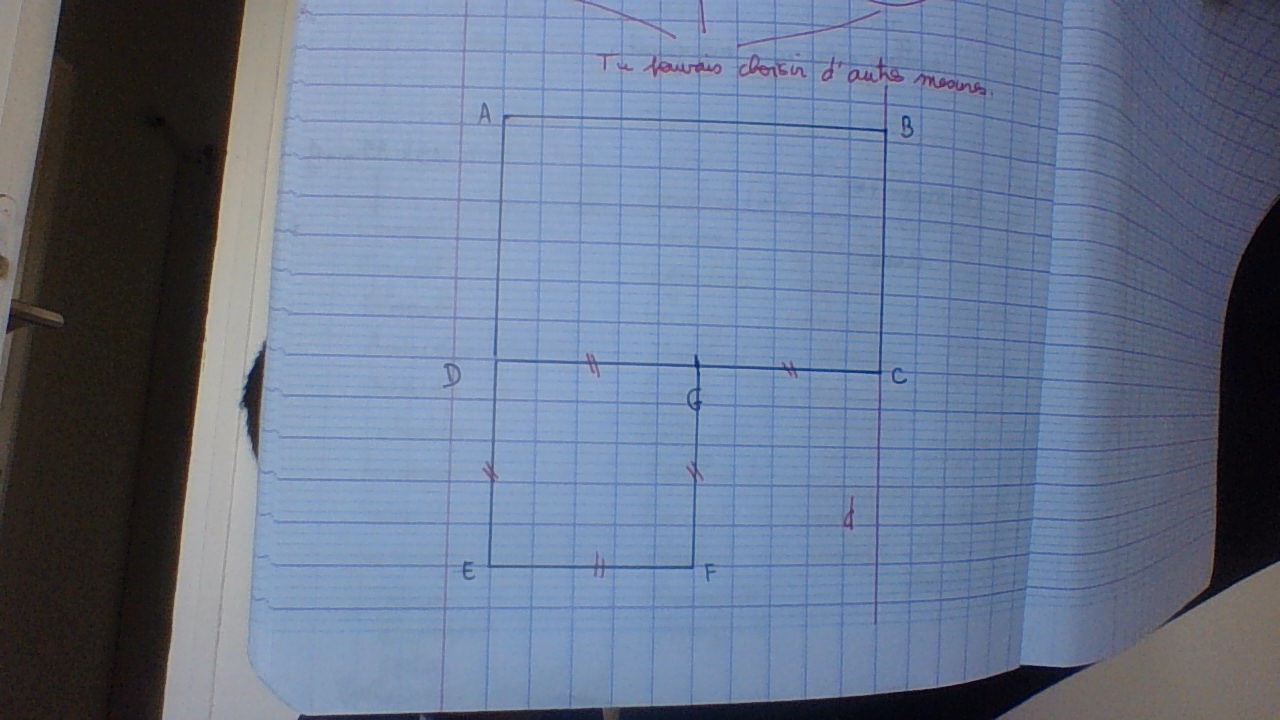 